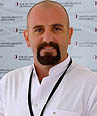 Assoc. Prof. Dr. Atakan KALENDER was born in Gölcük in 17/07/1977. He completed his primary education in Kocaeli, middle and high school education in İzmir 60. Yıl ​​Anatolian High School. He graduated from Ege University Faculty of Dentistry in 2000 and had PhD in Restorative Dentistry and Endodontics in, Ege University in 2006. After finishing his military service in 2006, he came to the TRNC and worked for a period of 1 year in his  own private clinic. He continued his career at the Faculty of Dentistry in Near East University as Assistant Professor in the Department of Endodontics in 2008 and was promoted to associate professor in 2013. Assoc. Dr. Atakan Kalender has many international and national scientific publications. He is also a member of Turkish Endodontic Society, the Association of Turkish Karioloji, The European Society of Endodontology and The International Association for Dental Research (IADR).